ITU Seminar for Americas Region
Science services: regulatory, technical and practical implications
Manta, Ecuador, 20-21 September 2012Seminar registration form* 	In order to ensure your pleasurable time in Manta, please inform us about your choice.
The information about the beach tour will be given on 24 September 2012 at the registration desk.Please fill out all the information required and send it by e-mail to: 	meetingecuador.uit@mintel.gob.ec and a copy to:	gabriela.gallegos@hotmail.esIt will help us to organize your visit in the best way.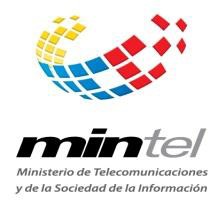 FULL NAME:TITLE:ORGANIZATION:COUNTRY:TELEPHONE / MOBILE:E-MAIL:ARRIVING DATE (QUITO-MANTA):NAME OF THE HOTEL RESERVED IN MANTA:STAY IN HOTEL:FROM (mm/dd/yy):TO (mm/dd/yy):* ARE YOU INTERESTED IN A BEACH TOUR? 	YES		NO	* ARE YOU INTERESTED IN A BEACH TOUR? 	YES		NO	* ARE YOU INTERESTED IN A BEACH TOUR? 	YES		NO	